CARC Membership Form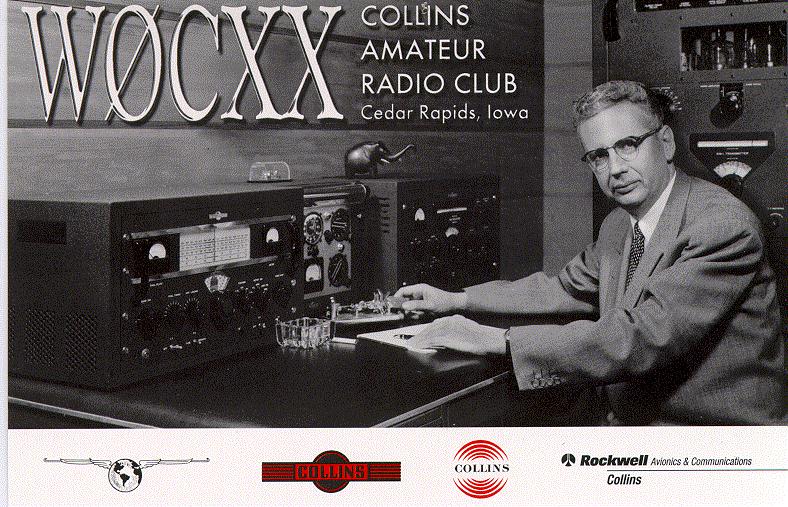 The club e-mail address is W0CXX@rockwellcollins.com_                              Collins Amateur Radio Club OFFICERS:                            _President	Charley Snodgrass	KCØCD	Retiree		kc0cd@arrl.net Vice President	Mike Hynek	ACØPB	137-141	295-0627	michael.hynek@rockwellcollins.com Treasurer	Christopher Caldwell	WCØYGW	145-100	263-5466	christopher.caldwell@rockwellcollins.com Programs	Gregg Lind	KCØSKM	137-146	295-0008	kc0skm@arrl.netEditor	Vince Loschiavo	N2AIE	152-250	263-1457	n2aie@arrl.netSecretary	Bill Caldwell	NØLNO	166-111	295-8624	william.caldwell@rockwellcollins.comMembership/PR	Tim Busch	NØ	Retiree		timcfi@yahoo.comStation Managers:	Building 112	Dave Cripe	NMØS  	108-102	295-1118	nm0s@arrl.net	Main Plant	Mike Hynek	ACØPB	137-141	295-0627	michael.hynek@rockwellcollins.comFY19 Activity Registration FormCollins Amateur Radio ClubApplicant Information:Name: _____________________________________________                                               (Last, First, Mi)Call sign:  _____________________                        (Not required for membership)Home phone number: (_____) ______________________Mailing address: Street: : ________________                            State: _____________________ Zip: ________________ Email address: ________________________________Email address (for Newsletter): ________________________________Collins Information (If Applicable):Collins Mail station: _______________________________________ Collins Email address: ________________________________Collins phone extension number: (_____) ______________________Retired from Collins? _____ (Y/N) and request onsite Retiree Access*. _____(Y/N)Amateur Radio Information:Are you a Collins Collectors Association (CCA) member? ____ (Y/N)Are you an ARRL member? ______ (Y/N)  What is your License class? ______ ( A,E,G,N,T,T+,X)  Do you have any special area of interest in Amateur Radio? _________________ _________________________________________________________________Mark the  modes/bands that you are active on:Would you be interested in helping the club with any of the following: The fee to participate as a member in the Collins Amateur Radio Club is $20.00, make checks payable to: Collins Amateur Radio ClubMail to: Collins Aerospace, c/o Christopher Caldwell, M/S 145-100* For retiree access, please submit a facility access request if not already in the files.RELEASE FormI understand the above named activity is sponsored for recreational purposes only. I also understand the nature of the activity including its possible risks and voluntarily register for participation.I hereby release Collins Aerospace, Inc. from any claims, demands or damages because of injury or death, other than customary and reasonable medical expenses under the existing company medical plan, resulting in any way from participation in this activity.Signature: __________________________		Date: ________________FOR OFFICE USE ONLYTotal amount received: ___________		Cash / Check  Check No. ___________Date: _________________________	Signed: _________________________